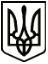 УКРАЇНАМЕНСЬКА МІСЬКА РАДАМенського району Чернігівської областіР О З П О Р Я Д Ж Е Н Н Я Від 13 квітня 2020 року 		№ 115Про внесення змін до паспортів бюджетних програм по Менській міській раді на 2020 рікВідповідно до п. 20 ч. 4 ст. 42 Закону України «Про місцеве самоврядування в Україні», наказу Міністерства фінансів України від 02 серпня 2010 року №805 «Про затвердження Основних підходів до запровадження програмно-цільового методу складання та виконання місцевих бюджетів» (зі змінами), Правил складання паспортів бюджетних програм місцевих бюджетів та звітів про їх виконання, затверджених наказом Міністерства фінансів України від 26 серпня 2014 року №836 «Про деякі питання запровадження програмно-цільового методу складання та виконання місцевих бюджетів» (у редакції наказу Міністерства фінансів України від 29 грудня 2018 року №1209):1. Відповідно до розпорядження №112 від 09 квітня 2020 року «Про внесення змін до загального та спеціального фондів бюджету Менської міської об’єднаної територіальної громади на 2020 рік», внести зміни до паспортів бюджетних програм Менської міської ради на 2020 рік за:КПКВК 0113104 «Забезпечення соціальними послугами за місцем проживання громадян, які не здатні до самообслуговування у зв’язку з похилим віком, хворобою, інвалідністю» (згідно додатку №1 до даного розпорядження – додається);КПКВК 0116030 «Організація благоустрою населених пунктів» (згідно додатку №2 до даного розпорядження - додається); КПКВК 0117640 «Заходи з енергозбереження», виклавши паспорти в новій редакції (згідно додатку №3 до даного розпорядження - додається).2. Відповідно до розпорядження №112 від 09 квітня 2020 року «Про внесення змін до загального та спеціального фондів бюджету Менської міської об’єднаної територіальної громади на 2020 рік», затвердити паспорт бюджетних програм Менської міської ради на 2020 рік за:КПКВК 0116013 «Забезпечення діяльності водопровідно-каналізаційного господарства» (згідно додатку №4 до даного розпорядження - додається).3. Контроль за виконанням розпорядження залишаю за собою.Міський голова 		Г.А. Примаков